1. A KÉMIAI ANYAG / KÉSZÍTMÉNY ÉS A TÁRSASÁG VAGY VÁLLALAT AZONOSÍTÁSA1.1. Termék azonosítása:Név: BIOREDUCT - antibakteriális koncentrátumNyilvántartási szám: keverék.Termékkód: P UFI kód: Q110-10SY-600G-SM291.2. A készítmény releváns felhasználásának és ellenjavallt felhasználásának azonosítása:1.2.1. Használati kategória: Professzionális felhasználás.1.2.2 Felhasználási előírások: A keveréket a következőkben használják: hűtő / padlófűtő rendszerekből, kondenzációs kazánokból vagy más, alacsony hőmérsékleten (60 ° C alatt) működő hőáramkörökből származó hőfolyadékok tisztítására, diszpergálására és bakteriosztatikus tartósítására1.3. Vállalat / vállalkozás azonosítója:1.4. Sürgősségi telefon:Sürgősségi hívószám                                                                                    1122. VESZÉLYEK AZONOSÍTÁSA2.1. A keverék osztályozásaA keverék a 3. pont szerinti összetételű oldat.2.1.1 Besorolás az 1272/2008/EK rendelet szerintOsztályozás                                                                     Veszélyességi nyilatkozatok:Lenyelve ártalmas: 4. kategória	                       H302- Lenyelve ártalmas. Bőrmaró: 1B kategória                                              H314- Súlyos égési sérülést és szemkárosodást okozVeszélyes a vízi környezetre: categoria 2                  H410- Nagyon mérgező a vízi élővilágra, hosszan                                                                                                  tartó károsodást okoz2.2. Címkézés:2.2.1 Veszélyt jelző piktogramok és szimbólumok: GHS07 és GHS09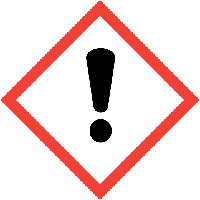 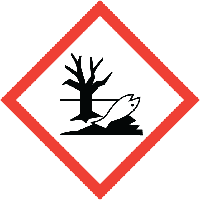 Figyelmeztető szó: VESZÉLYFigyelmeztető mondatok: H302: Lenyelve ártalmas.                                            H314: Súlyos égési sérülést és szemkárosodást okoz.                                            H410: Nagyon mérgező a vízi élővilágra, hosszan tartó károsodást okoz.Óvintézkedésre vonatkozó mondatok:P101:                    Ha orvosi tanácsra van szüksége, tartsa kéznél a termék tartályát vagy címkéjét.P102:                          Tartsa távol gyermekektőlP234:                          Csak az eredeti tartályban tároljaP264: 			Használat után alaposan mosson kezet.P273: 			Kerülje a környezetbe való szétszóródást.P280: 			Viseljen védőkesztyűt / védőruházatot / szemvédőt / arcvédőt.P302+P352: 		HA BŐRRE KERÜL: Mossa le bő szappannal és vízzel.P305+P351+P338: 	SZEMBE KERÜLÉS: Óvatosan öblítse ki vízzel néhány percig. Szükség esetén              távolítsa el a kontaktlencséket, és tegye ezt könnyen. Folytassa az öblítést.P337+P313: 		Ha a szemirritáció továbbra is fennáll: Forduljon orvoshoz.P501:			A tartalmat / tartályt veszélyes hulladékba kell dobni. 3. ÖSSZETÉTEL / AZ ÖSSZETEVŐKRE VONATKOZÓ INFORMÁCIÓK:4. ELSŐSEGÉLYNYÚJTÁSI INTÉZKEDÉSEK4.1 Az elsősegély -nyújtási intézkedések leírása:Elsősegélynyújtás belélegzés esetén: a beteget friss levegőre kell szállítani; ha légzési nehézségei vannak, alkalmazzon mesterséges lélegeztetést vagy oxigénmaszkot; azonnali orvosi ellátás javasolt.Elsősegélynyújtás bőrrel való érintkezés esetén: vegye le a szennyezett ruházatot; mossa le az érintett területet bő szappannal és vízzel ≈ 15 percig; orvosi ellátást biztosítanak. A szennyezett ruházatot újbóli használat előtt mossa ki. A munkaruhát nem viszik haza mosásra.Elsősegélynyújtás szemmel való érintkezés esetén: azonnal ki kell öblíteni a szemet bő vízzel ≈ 15 percig, miközben a szemhéjak teljesen nyitva vannak; azonnali orvosi ellátást biztosítanak.Elsősegélynyújtás lenyeléskor: igyon egy vagy két pohár vizet. VÉSZHELYZETBEN orvoshoz kell fordulni. Soha ne próbálja az eszméletlen személyt lenyelni.4.2. A legfontosabb tünetek akut és krónikus expozíció esetén egyaránt:Belélegzés esetén: a légutak irritációját okozza, amelyet fájdalom, gyulladás és esetleges égési sérülések kísérnek.Szembe kerülés esetén: súlyos irritáció, a szaruhártya esetleges károsodása, égési sérülések.Bőrrel való érintkezés esetén: égési sérülések.Lenyelés esetén: a gyomor -bél traktus irritációját okozza, amelyet izzadás, hányás és esetleges égési sérülések kísérnek.4.3A szükséges azonnali orvosi ellátás és különleges kezelés indikációi:Ha bármilyen egészségügyi problémája van, vagy ha gyanítja, hogy a termék káros hatással lehet az egészségére, forduljon orvosához, és adja meg a biztonsági adatlapon szereplő adatokat. Az orvosi konzultáció előtt ellenőrizni kell a létfontosságú funkciókat (ellenőrizze a szívverést, végezzen mesterséges lélegeztetést, szívmasszázst stb.). Ha az érintett személy elveszíti az eszméletét, szállítsa őt egy idősek otthonába, stabil, fekvő helyzetben.4.4. Minősített orvosi ellátás:A következő esetekben szükséges: vörös vagy gyulladt bőr esetén, tartós szemirritáció, véletlen lenyelés esetén.5. TŰZVÉDELMI INTÉZKEDÉSEK5.1 Oltóanyag:Megfelelő oltóanyag: A tűz korlátozásához használjon speciális oltóanyagokat.Tűzoltószerek, amelyeket nem szabad használni: nincs információ.5.2 Az anyagból vagy a keverékből származó különleges veszélyek:Különleges veszélyek a tűzoltás során: Az égés során a következők mérgező füstöi keletkeznek: sósav, nitrogén -oxidok (Nox), kén -oxidok.5.3 Tanácsok a tűzoltóknak:Különleges védőfelszerelés tűzoltóknak: Viseljen önálló légzőkészüléket és védőruházatot.További információk: Hűtse le a tartályokat / tartályokat vízsugárral.Az expozíció minimálisra csökken. Ne lélegezze be a füstöt. Vizet tartalmaz maradékokkal.6. INTÉZKEDÉSEK BALESETI VESZÉLYEK ELLEN6.1. A személyzet óvintézkedései:Óvintézkedések a beavatkozásban nem részt vevő személyzet számára: Véletlen szivárgás esetén eltávolítják azokat a személyzetet, akik nem vesznek részt a beavatkozási műveletekben. Kerülje az érintkezést a terméket bőrrel, szemmel és ruházattal kell viselni, viseljen megfelelő védőfelszerelést (lásd 8. pont). Ne érintse meg a kiömlött terméket.Óvintézkedések a beavatkozó személyzet számára: kerülje a szennyezett anyaggal való érintkezést; azonnal vegye le a szennyezett ruházatot. Megfelelő szellőzés biztosított.6.2 Környezetvédelmi óvintézkedések:Az anyag nem szennyezheti a talajvízszintet. A termék csatornahálózatba történő kiömlése megakadályozható.6.3 A területi elhatárolás és a szennyezésmentesítés módszerei és anyagai:A szóró- és tisztítómaradványokat távol kell tartani az önkormányzati csatornáktól és a nyílt vízfolyásoktól. Szórja fel nedvszívó párnákkal vagy inert szilárd anyagokkal, például agyaggal vagy vermikulittal, és szívja fel a szennyezett anyagokat a megfelelő tartályokba hasznosítás vagy ártalmatlanítás céljából. Inaktiválja a szórási területet frissen készített 5% -os nátrium -hidrogén -karbonát -oldat és 5% -os nátrium -hipoklorit oldat segítségével. Az oldatot a szórt területtel kell felvinni, 10 térfogat deaktiváló oldat arányában a maradék szórások becsült térfogatára, a maradék hatóanyag deaktiválása érdekében. Hagyja hatni 30 percig. Öblítse le a területet bő vízzel, és öntse a vegyszergyűjtőbe (ha az megfelel a helyi eljárásoknak, engedélyeknek és előírásoknak). NE tegye a fertőtlenítő oldatot a hulladékvödörbe az abszorbeált termék inaktiválása érdekében. A szennyezett anyagok ártalmatlanítására vonatkozó információkat lásd a 13. SZAKASZ „Ártalmatlanítási szempontok” című szakaszában.6.4. Hivatkozás más szakaszokra:További információk: lásd a 8.13.7. KEZELÉS ÉS TÁROLÁS7.1. Kezelési óvintézkedések:Védőintézkedések: kerülje a szemmel és bőrrel való érintkezést.Általános munkahelyi higiéniai intézkedések: Kerülje a termék lenyelését és bőrrel és szemmel való érintkezését. A termék biztonságos kezeléséhez általános higiéniai intézkedésekre van szükségfoglalkozási, védőfelszerelés viselése. Ezek az intézkedések higiéniai intézkedéseket és megfelelő kezelési gyakorlatokat foglalnak magukban (pl. Rendszeres kézmosás).7.2. A biztonságos tárolás feltételei, beleértve az összeférhetetlenséget is:Tárolja szorosan lezárt tartályokban, hűvös, száraz és jól szellőző helyen. Ne tárolja ezt az anyagot élelmiszer, élelmiszer vagy ivóvíz közelében.További információk a tárolási feltételekről:Az üres tartályok terméknyomokat tartalmaznak, következésképpen a munkavédelmi normákból származó összes intézkedést, valamint a termék címkéjén található figyelmeztetéseket be kell tartani. A lejárati idő csak az ajánlott tárolási feltételek mellett> 95% hatóanyag megtartása alapján:Tárolási hőmérséklet:> = 1 ° C.Tárolási hőmérséklet: <= 55 ° CInkompatibilitások: nincs információ.7.3. Specifikus felhasználások: nincs információ.8. AZ EXPOZÍCIÓ ELLENŐRZÉSE / SZEMÉLYI VÉDELEM8.1. Vezérlő paraméterek: Nem áll rendelkezésre8.2. Expozíció ellenőrzése:Technikai intézkedések: Csak megfelelő szellőzőrendszerrel rendelkező területeken használja.Védőintézkedések: Ennek az anyagnak a tárolására és felhasználására szolgáló létesítményeket szemmosórendszerrel és biztonsági zuhanyzóval kell felszerelni.Egyéni védelmi intézkedések:Szem- / arcvédelem: Szemvédelem: Permetező szemüveg és arcvédelem (EN166).Bőrvédelem: Viseljen védőfelszerelést.Kézvédelem: A termék kezelésekor vegyszerálló kesztyűt kell viselni.Légzésvédelem: Ennek az anyagnak a tipikus használata nem jár munkahelyi expozícióval, amely meghaladja az expozíciós határértékekre vonatkozó szakaszban található expozíciós határértékeket. Különleges munkakörülmények esetén, ahol a felsorolt ​​expozíciós határértékeket túllépik, védőmaszkot kell viselni.Környezeti expozíció ellenőrzése: A nemzeti levegő- és vízvédelmi előírásoknak megfelelően.9. A VESZÉLYES KÉMIAI ELŐKÉSZÍTÉS FIZIKIKÉMIAI TULAJDONSÁGAI9.1 Általános információk:Megjelenés				             folyékonySzín 					             kékSzag                                                                 gyenge az illatapH                                                                    7,0+/-0,5Forráspont / tartományforráspontja			                         100 °C Lobbanáspont				             éghetetlenAlsó robbanási határ			             nem alkalmazhatóFelső robbanási határ			             nem alkalmazhatóRelatív sűrűség				 1,02+/-0,01 Vízben oldhatóság: 				 teljesen oldódóDinamikus viszkozitás		             1,200 mPa.s la 25,00 °C Százalékos illékonyság 50°C 		             hiány10. STABILITÁS ÉS REAKCIÓKÉPESSÉG10.1. Reakciókészség: nincs adat.10.2. Kémiai stabilitás: nincs adat.10.3. A veszélyes reakciók lehetősége: ajánlott tárolási feltételek mellett stabil.10.4. Kerülendő körülmények: nincs adat.10.5. Kerülendő anyagok: kerülje az érintkezést oxidálószerekkel, aminokkal, merkaptán redukálószerekkel.10.6. Veszélyes bomlástermékek: nitrogén -oxidok (NOx), kén -oxidok, sósav.11. TOXIKOLÓGIAI INFORMÁCIÓK11.1. Tájékoztatás a toxikológiai hatásokról12. ÖKOLÓGIAI INFORMÁCIÓK12.1 Akut ökotoxicitásA gerinctelenekre és algákra gyakorolt ​​krónikus toxicitás alapján a termék környezetre mérgező, H410.Akut toxicitás a vízi környezetre:Összetevők: 68424-85-1 Az ammónium, benzil (C12-C16) alkidimetil, kloridok kvaterner vegyületeiEC₁₀ / 72 óra 0,0025 mg / l (Selenastrum capricornutum) (OECD 201)EC₅₀ / 72 óra 0,02 mg / l (Selenastrum capricornutum) (OECD 201)EC₅₀ / 48 óra 0,016 mg / l (Daphnia magna)LC₅₀ / 96 óra (statikus) 0,85 mg / l (Oncorhynchus mykiss) (OECD 203)NOEC / 21 d 0,025 mg / l (Daphnia magna) (OECD 211)NOEC / 28 d 0,0322 mg / l (pimephales promelas)Értékelés:Nagyon mérgező a vízi környezetre.Nagyon mérgező a vízi élővilágra, hosszan tartó károsodást okoz.Toxicitás szervezetekre az iszapbanÖsszetevők: 68424-85-1 Az ammónium, benzil (C12-C16) alkidimetil, kloridok kvaterner vegyületeiEC₂₀ / 0,5 óra 5 mg / l (OECD 209)Értékelés:A koncentrációtól függően toxikus hatások lehetségesek az aktivált üledékes szervezetekre.12.2 Perzisztencia és lebonthatóságAz elimináció foka:A szerves anyagok gyors lebomlása:Összetevők: 68424-85-1 Az ammónium, benzil (C12-C16) alkidimetil, kloridok kvaterner vegyületeiOECD 301 D Vizsgálat zárt edényben> 60% S 472Értékelés: Az összetevő (k) gyorsan lebomlanak.Viselkedés a szennyvíztisztító telepeken:Összetevők 68424-85-1 Kvaterner ammóniumvegyületek, benzil (C12-C16) alkidimetil, OECD kloridok 303 A: Aktivált iszap egységek> 90% S 1272Értékelés: Az anyagok biológiailag lebonthatók / eldobhatók az aktív iszap egységekben.12.3. Bioakkumulációs potenciál:BCF / LogKow:Összetevők: 68424-85-1 Az ammónium, benzil (C12-C16) alkidimetil, kloridok kvaterner vegyületeiOECD 305 Biokoncentráció: Átfolyó hal teszt 79: (hal)OECD 107 LogKow (Shake Flask Method): 2,88 (n-oktanol / víz) S 2522Értékelés: Nem halmozódik fel a szervezetekben13. INTÉZKEDÉSEK A VESZÉLYES ANYAG / ELKÉSZÍTÉS HASZNÁLATÁRA VONATKOZÓAN13.1. Ártalmatlanítási módszerek: A termék hulladéka veszélyes hulladék, és a hulladékra és a környezetvédelemre vonatkozó hatályos előírásoknak megfelelően kell kezelni. A termékmaradványok kezelése a 6.3. Fejezetben leírtak szerint történik. A veszélyes hulladékok kezelésére jogosult személynek kell lennie.A hulladék kezelése az O.U.G. 78/2000 a hulladékkezelési rendszer vonatkozásában az azt követő módosításokkal és kiegészítésekkel; H.G. 128/2002 a hulladékégetésről; H.G. 856/2002 a hulladékgazdálkodás nyilvántartásáról és a H.G. által kitöltött, beleértve a veszélyes hulladékot tartalmazó jegyzék jóváhagyásáról. 210/2007; 2006 /12 / EK irányelv a hulladékokról és 1991 /689 / EGK irányelv a veszélyes hulladékokról.13.2. A csomagolás kezelése: A termékre vonatkozó előírásokkal megegyező módon járjon el.A csomagolást a H.G. A csomagolás és csomagolási hulladék kezeléséről szóló 621/2005.14. SZÁLLÍTÁSI INFORMÁCIÓKA RID / ADR, IMDG / IMO kódex, IATA-DGR / IT-ICAO szerint ez a készítmény nem rendelkezik különleges szállítási szabályokkal.15. AZ ALKALMAZANDÓ KÜLÖNLEGES RENDELKEZÉSEKRE VONATKOZÓ INFORMÁCIÓK1. SZ. (EK) RENDELET Az Európai Parlament és a Tanács 1907/2006/EK rendelete (2006. december 18.) a vegyi anyagok regisztrálásáról, értékeléséről, engedélyezéséről és korlátozásáról (REACH), az Európai Vegyianyag -ügynökség létrehozásáról, az 1999/45/EK irányelv módosításáról és hatályon kívül helyezéséről a Tanács 793/93/EGK rendelete és az 1448/94/EK bizottsági rendelet, valamint a 76/769/EGK tanácsi irányelv és a 91/155/EGK, 93/67/EGK, 93/105 irányelv / EK és a Bizottság 2000/21 / EK.2. Az Európai Parlament és a Tanács 1999 /45 / EK irányelve (1999. május 31.) a veszélyes készítmények osztályozására, csomagolására és címkézésére vonatkozó tagállami törvényi, rendeleti és közigazgatási rendelkezések közelítéséről.3. (EK) RENDELET. Az Európai Parlament és a Tanács 1272/2008 (2008. december 16.) az anyagok és keverékek osztályozásáról, címkézéséről és csomagolásáról, a 67/548/EGK irányelvek módosításáról és hatályon kívül helyezéséről, valamint az (EK) Nr. 1907/2006.4. számú (EU) rendelet. A Bizottság 453/2019/EK rendelete (2010. május 20.) az (EK) rendelet módosításáról Az Európai Parlament és a Tanács 1907/2006/EK rendelete a vegyi anyagok regisztrációjáról, értékeléséről, engedélyezéséről és korlátozásáról (REACH).Nemzeti előírások:5. GD 1408/2008 a veszélyes anyagok osztályozásáról, csomagolásáról és címkézéséről.6. GD 937/2010 a veszélyes készítmények forgalomba hozatalakor történő osztályozás, csomagolás és címkézés tekintetében.7. 360/2003. Törvény a veszélyes vegyi anyagok és készítmények rendszeréről.8. A 263/2005. Törvény a veszélyes vegyi anyagok és készítmények rendszeréről szóló 360/2003. Sz. Törvény módosítására és kiegészítésére.9. A 254/2011. Törvény a veszélyes vegyi anyagok és készítmények rendszeréről szóló 360/2003. Sz. Törvény 26. cikkének módosításáról.10. Az 1222 /2010 -es sürgősségi rendelet az anyagok és keverékek osztályozásáról, címkézéséről és csomagolásáról, a 67 /548 / EGK irányelvek módosításáról és hatályon kívül helyezéséről szóló 1272 /2008 / EK rendelet rendelkezéseinek megsértése esetén alkalmazandó szankciók megállapításáról, ÉS 1999/45/EK, valamint az 1907/2006/EK rendelet módosításáról.11. számú kormányhatározat. 398/2010 az anyagok és keverékek osztályozásáról, címkézéséről és csomagolásáról szóló 1272/2008/EK rendelet rendelkezéseinek alkalmazására vonatkozó intézkedések megállapításáról szóló 398/2010.          16. EGYÉB INFORMÁCIÓK16.1. A 2. és 3. szakaszban említett H-mondatok teljes szövege.H302: Lenyelve ártalmas.H314: Súlyos égési sérülést és szemkárosodást okoz.H410: Nagyon mérgező a vízi élővilágra, hosszan tartó károsodást okoz.16.2. A fenti szakaszokban említett rövidítések magyarázataPBT: Perzisztens, bioakkumulatív és mérgező.PEL: Megengedett expozíciós határ.TLV: Küszöbérték.TWA: Idővel súlyozott átlag.CLP: Osztályozás az (EK) rendelet szerint. 1272/2008.ADR: Európai megállapodás a veszélyes áruk nemzetközi közúti szállításáról.RID: Veszélyes áruk nemzetközi vasúti szállítása.IMDG: Veszélyes áruk nemzetközi tengeri szállítása. A veszélyes áruk nemzetközi tengeri kódexe.ICAO / IATA: Nemzetközi Polgári Repülési Szervezet / Nemzetközi Közlekedési SzövetségAerian (Nemzetközi Polgári Repülési Szervezet / International Air Transport Association).További információ:Az ezen a lapon található információkat a kapcsolódó kockázatok bejelentése céljából mutatjuk bea termék kezelése és használata. Ez a lap nem nyújt minőségi információkattermék.Ezek az adatok összhangban vannak az írás idején rendelkezésre álló információkkal és tapasztalatokkal, és kizárólag arra a termékre vonatkoznak, amely egyértelműen azonosítható a csomagoláson található címke szerint. Az információ nem alkalmazható más azonos vagy hasonló elnevezésű termékekre.Ez a lap semmilyen módon nem mentesíti a felhasználót a tevékenységére vonatkozó összes utasítás ismerete és alkalmazása alól.Vállalat neve: szállító BioreductS.C. LABOREX S.R.L.  PLOIESTI Cím          Str. Mihai Bravu, nem. 206., 25B. O., 3. oldal                        Prahova megye, ROMÁNIATelefon / Fax:      0040 244 518 760 / 0040 244 518 761Az FDS -ért felelős személy:Kapcsolattartó:Anca Zvirid-0723 273 816office@laborexromania.roNemzeti Közegészségügyi Intézet, Nemzetközi Egészségügyi Szabályozási és Toxikológiai Információk Hivatala 0213183606(Hétfő - péntek: 8: 00-15: 00)Bukaresti Sürgősségi Klinika0215992300 / belül : 291Marosvásárhely Megyei Sürgősségi Klinika212111 / 211292 / 217235A keverék veszélyes összetevőinek neveKoncentrációs tartomány [%]Nr. CASNR. ECRegisztrációs szám REACHOsztályozás a Reg. 1272/2008Quaternary ammonium compounds, benzyl C12-14 alchyldimetyl chlorides≤2068424-85-1270-325-201- 2119970550- 39H302 - Lenyelve ártalmas. H314 - Súlyos égési sérülést és szemkárosodást okoz H410 - Nagyon mérgező a vízi élővilágra, hosszan tartó károsodást okoz. Aquatic Chronic 1, M = 1KövetkeztetéseketIrritációA szemirritáció 24 óránál tovább tarthat. A bőrirritáció jelentős gyulladást okoz bőrpír, felfekvés vagy ödéma esetén.Akut toxicitásTudományosan nem indokoltKorrózióTudományosan nem indokoltTúlérzékenységetTudományosan nem indokoltIsmételt dózisú toxicitásTudományosan nem indokoltMutagenezisTudományosan nem indokoltRákkeltőTudományosan nem indokoltReprodukciós toxicitásTudományosan nem indokolt